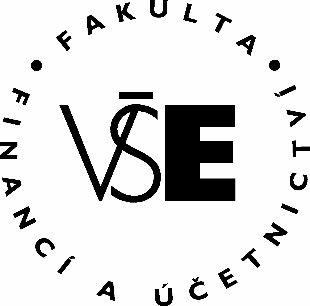     	Fakulta financí a účetnictvíVysoká škola ekonomická v PrazePŘIHLÁŠKA DO MIMOŘÁDNÉHO STUDIAzimního semestru akademického roku 2018/2019Jméno a příjmení	………………………………………………………………..……………….……Narozen/a dne	………………………………… 	v ..…………………………………..….……….Rodné číslo		…………………………………	Státní občanství………………………..….…Adresa bydliště 	……………………………………………………...…………………………………………………………………………………………………………..…….……Kontaktní adresa  	…………………………………………………………………………..…….………………………………………………………………………………..…….……Mobilní telefon	………………………….……..  	E-mail ………………………………………...Seznam vybraných předmětůV Praze dne ………………………………………….…	Podpis……………...………………………….Rozhodnutí děkana fakultyPŘIJAT – NEPŘIJAT do mimořádného studiaV Praze dne ………………………………… Podpis děkana fakulty…………………………….Název předmětu/vyučujícíIdentPočet ECTSTermín výuky(čas/místnost)Souhlas vedoucího katedry (podpis/razítko katedry)1.2.3.4.